附件5考场路线图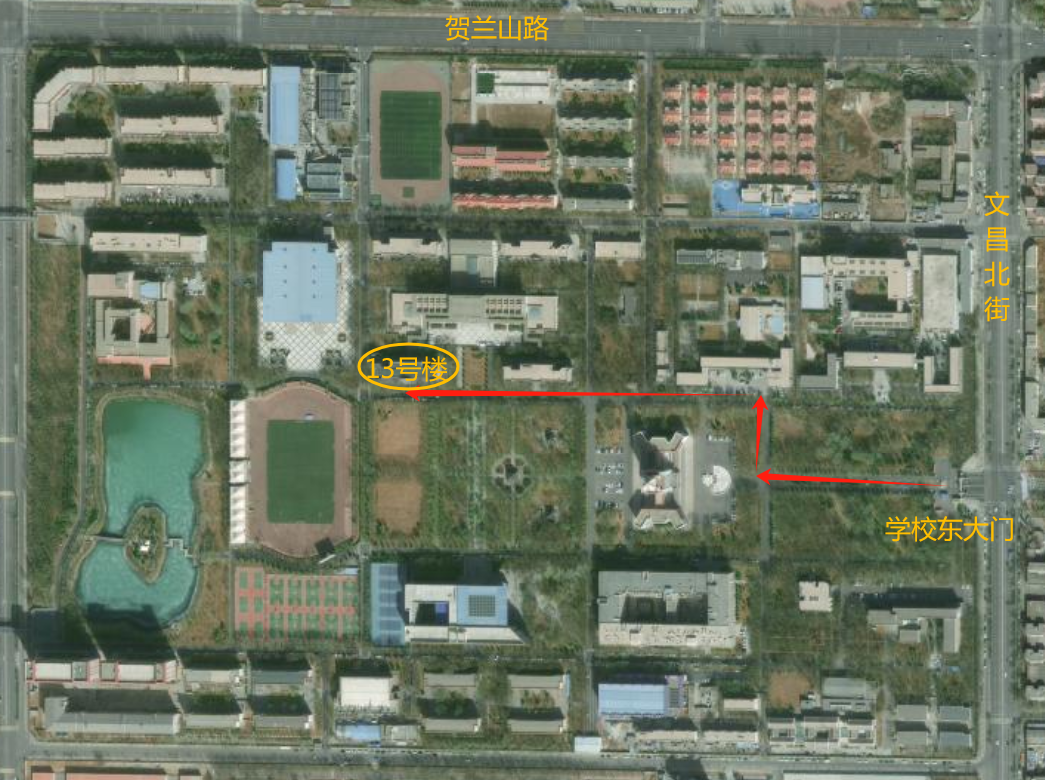 